ВСЕРОССИЙСКАЯ ОЛИМПИАДА ШКОЛЬНИКОВ ПО ЭКОЛОГИИ2022-2023 УЧЕБНЫЙ ГОД7-8 классПрочитайте отрывок из статьи Р.В. Путилина «Влияние жизнедеятельности бобров на экологию малых рек».  Знаменитые бобровые плотины являются неотъемлемой частью быта этих грызунов, но они также определяют образ жизни и численность перелётных певчих птиц. Многое известно о влиянии жизнедеятельности бобров на экологию: в целом для живой природы – влияние положительно, для человека же бобровые плотины иногда создают весьма ощутимые проблемы.Теперь учёные обнаружили, что поваленные деревья и укреплённые сооружения приносят пользу не только рекам, водоплавающим птицам и прочим представителям приречных экосистем. Создавая свои плотины, бобры участвуют в появлении новых запруженных территорий, вокруг которых со временем разрастается растительность, так необходимая птицам.Многие перелётные птицы, количество которых с каждым годом уменьшается, тоже получают от этого определённую пользу. Учёные показали, что чем больше бобровых семейств строит запруды в определённом районе, тем больше и разнообразнее популяция перелётных певчих птиц в тех краях.Постройка бобрами запруд оказывает благоприятное воздействие на водные и приречные биотопы: меняется видовой состав, увеличивается видовое богатство и разнообразие сообществ, строительная деятельность бобров приводит к изменениям структуры прибрежных фитоценозов.Появились новые экотипы: затопленный лес и болото. Поселились дикие утки. На реке Большая Велишка сильнее выражена средообразуящая деятельность бобров, т.к. они появились здесь гораздо раньше. Строительство плотин бобрами привело к существенному подъему воды в реке, но на населении, живущим по берегам этой речки это не отразилось, т.к. деревни расположены на высоких берегах, за исключением подтопления мостика, соединяющего две стороны деревни Бариново.Вопрос 1Выберите одно верное утверждениеВарианты ответа:А. У бобра развиты передние лапы сильнее;Б. Живут бобры в норах или хатках;В.  Полная семья бобров состоит из 3-5 особей;Г. Бобёр в природе 5-8 лет живёт.Верный ответ: БВопрос 2Выберите одно верное утверждениеВарианты ответа:А. Бобры активны ночью и в сумерках;Б. Живут бобры в гнездах;В. Больших рек с высоким паводком грызун не избегает;Г.  Постройка бобрами запруд не оказывает влияние на структуры прибрежных фитоценозов.Верный ответ: АВопрос 3Вариант 1Прочитайте отрывок из статьи Р.В. Путилина «Влияние жизнедеятельности бобров на экологию малых рек». Ответьте на вопрос: какой факт из перечисленных ниже НЕ следует из текста?Варианты ответа:А. Бобры участвуют в появлении новых запруженных территорий;Б. Деятельность бобров приводит к изменениям структуры прибрежных растительных сообществ, существующее в пределах одного биотопа;В. Деятельность бобров неразрывны связаны с появлением новых экотипов;Г. Бобры обыкновенные действительно занесены в Красную книгу.Верный ответ: ГВопрос 4Ответьте на вопрос. Кто из перечисленных животных является представителем отряда грызунов?  Выберите два вариантаВарианты ответа:А. Рыжая лисица;Б. Лесной кот;В. Европейский бобр;Г. Заяц-русак;Д. Тушканчик.Верный ответ: В ДВопрос 5Выделите особые черты отряда грызунов??Варианты ответа:А. У грызунов на верхней челюсти 4 резца с закрытым корнем;Б. Животные небольшого размера, с коротким хвостом;В.  Задние лапы более длинные, чем передние;Г. Отряд разделён на два семейства, в каждом из которых выделяют около 30 видов;Д. Самый многочисленный отряд в классе млекопитающих.Верный ответ: В,ДВопрос 6Совместно проживающие популяции бобров и уток практически не оказывают друг на друга влияния. Как называет такой тип биотических взаимоотношений?Варианты ответа:А. Мутуализм;Б. Конкуренция;В. Нейтрализм;Г. Хищничество.Верный ответ: ВОтношения, при которых ни одна популяция не получает ни пользы, ни вреда (0 – 0).Вопрос 7Произрастание высоких широких крон взрослых деревьев, которые практически не пропускают свет в подлесок и тем самым угнетают рост молодых растений, мхов. Называются?Варианты ответа:А. Мутуализм;Б. Конкуренция;В. Аменсализм;Г. Хищничество.Верный ответ: ВВопрос 8Моллюски — группа беспозвоночных животных, которая состоит из кальмаров, осьминогов, каракатиц, голожаберных, улиток, слизней, морских блюдечек, мидий, устриц, гребешков, а также множество других менее известных видов животных. На какие типы питания делятся моллюски?А. Автотрофы;Б. Ксилофагами.;В. Фильтраторы;Г. Филлофагами;Д.  Падальщики.Верный ответ: В, ДВопрос 9Представителей круглых червей можно встретить во всех средах обитания. Свободноживущие встречаются на дне морей и океанов, в пресных водах и почве. Многие круглые черви освоили для жизни разлагающиеся органические остатки животных и растений.По типу питания круглые черви бывают?А. Автотрофы;
Б. СапробионтыВ. Фильтраторы;Г. Хищники;Д.  Инцистиренты.Верный ответ: Б,ГВопрос 10Укажите на какой из фотографий изображена вишня? Варианты ответа:2                                                             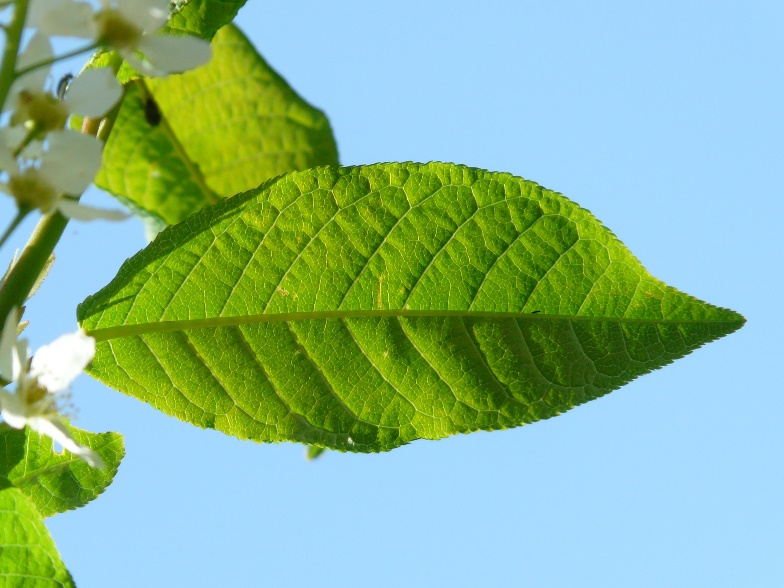 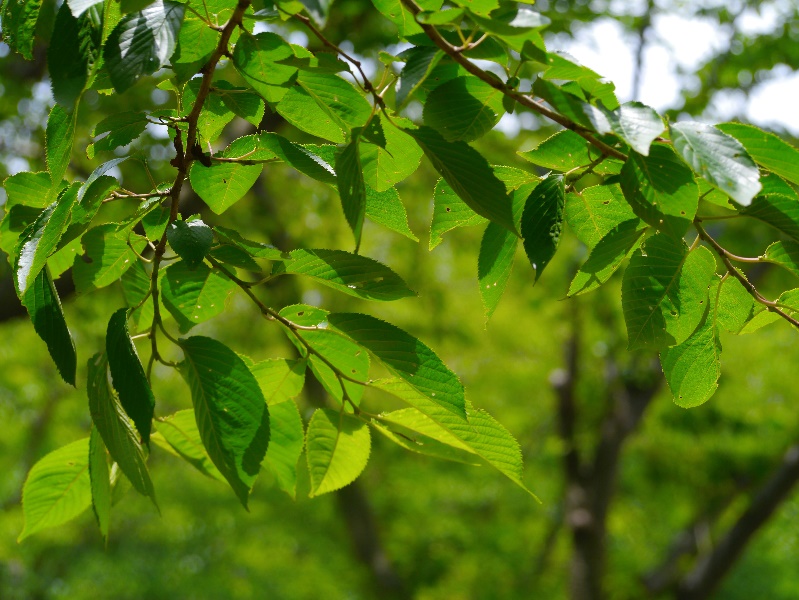         3. 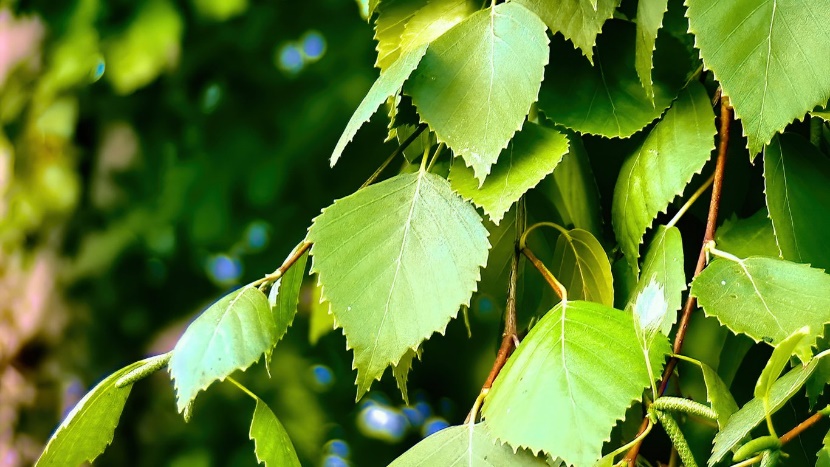 4. 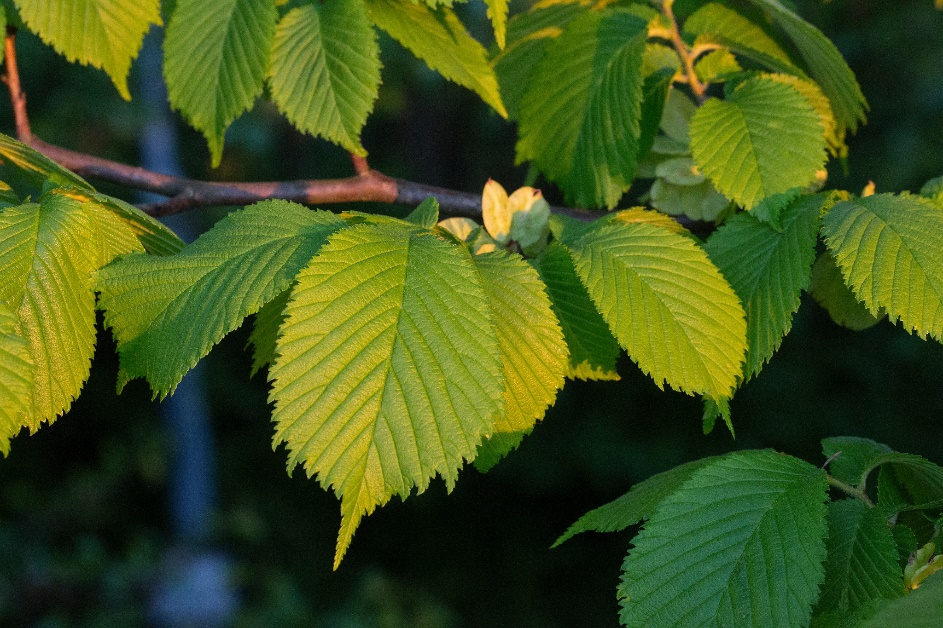 Верный ответ: 2Вопрос 11Укажите на какой из фотографий изображена липа? Варианты ответа:5. 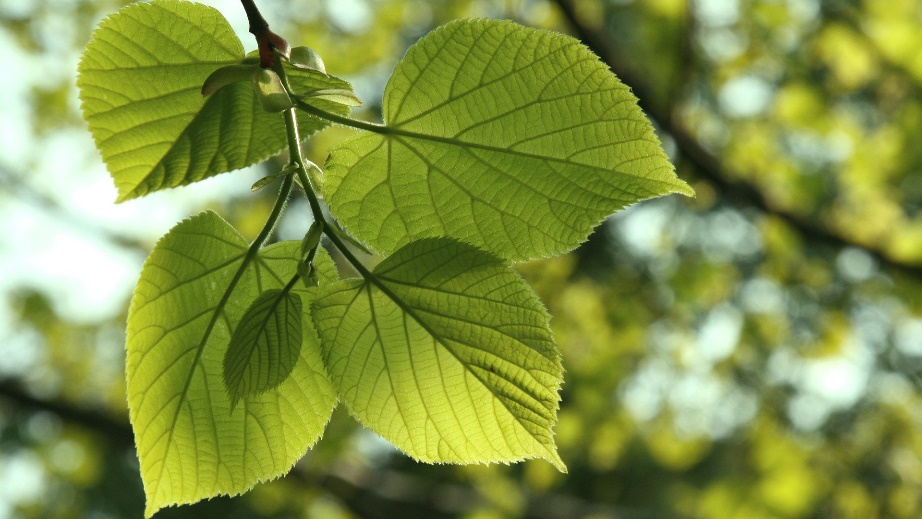 6. 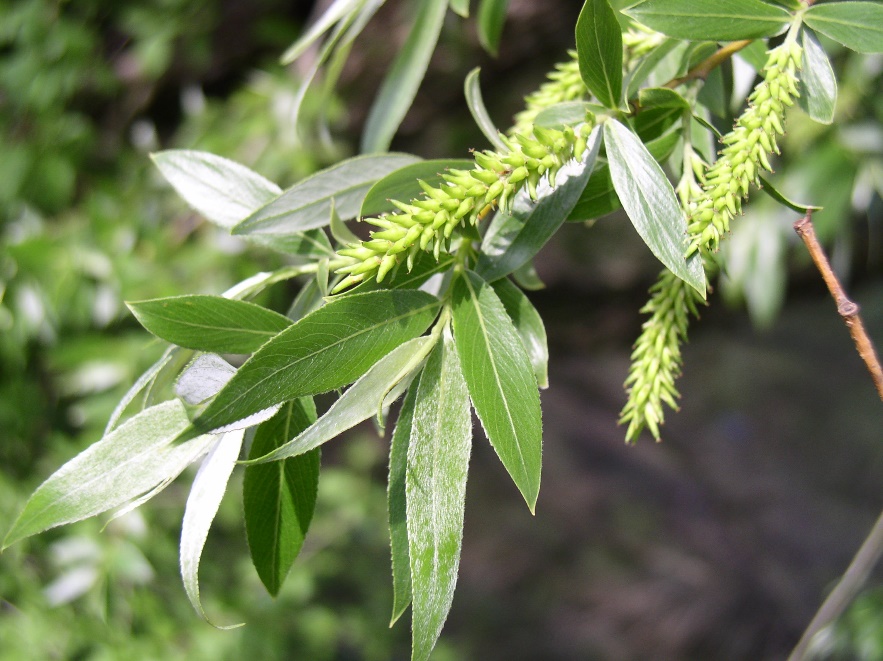 7. 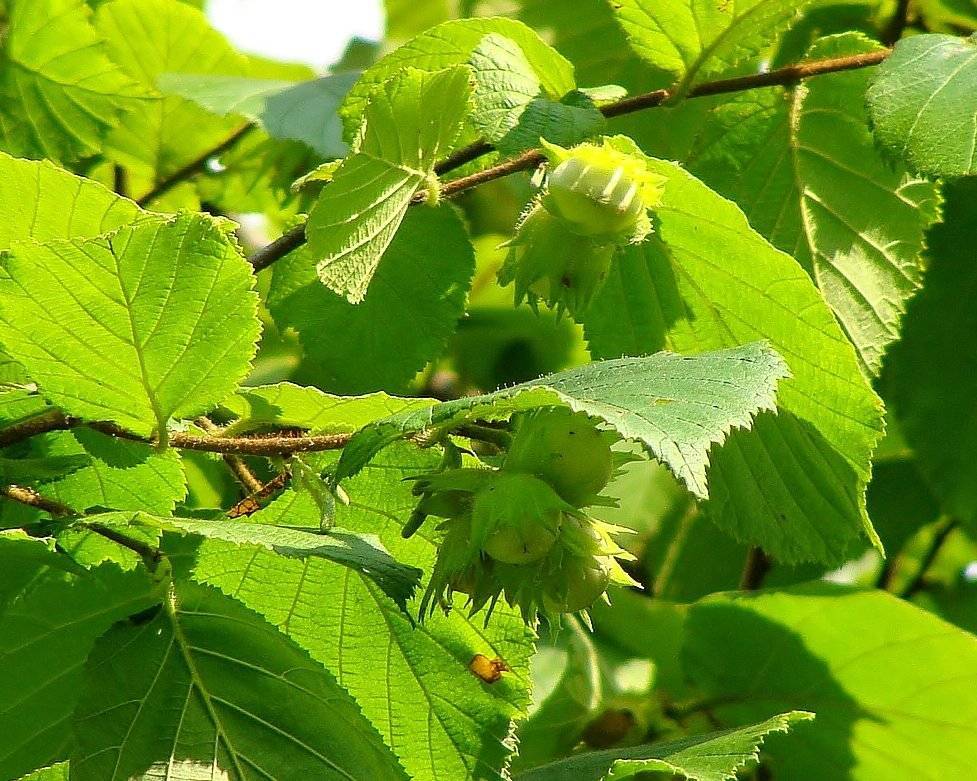 8.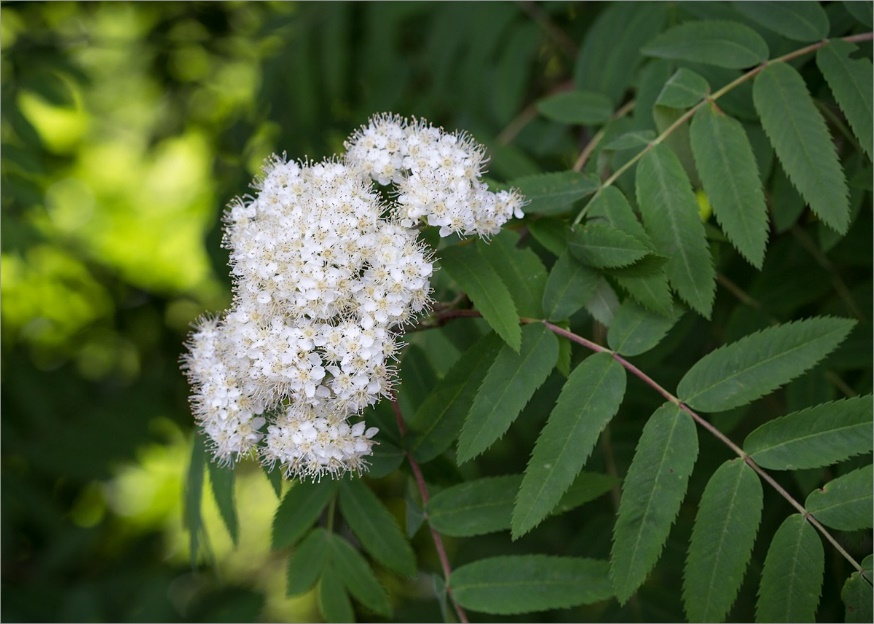 Верный ответ: 5                                    Вопрос 12Кто из перечисленных видов относится к энтомофагам?Варианты ответа:А. Тля;Б. Короеды;В. Жужелица;Г. Гусеницы бабочек;Д.  Усачи.Верный ответ: ВВопрос 13Кто из перечисленных видов относится к энтомофагам?Варианты ответа:А. Короеды;Б. Тля;В. Долгоносики;Г. Жуки-мягкотелки (пожарники);Д.  Паутинный клещ.Верный ответ: Г